Социальная реклама в области энергосбережения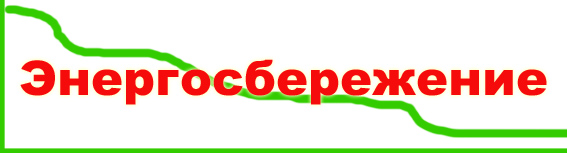 СОЦИАЛЬНАЯ РЕКЛАМА ПО ЭНЕРГОСБЕРЕЖЕНИЮУважаемые жители муниципального образования Емельяновского сельского поселения!В настоящее время создание условий для повышения эффективности использования энергии и других видов ресурсов становится одной из приоритетных задач социально-экономического развития муниципального образования Емельяновского сельского поселения!Привычка экономить энергию и ресурсы - это признак разумного и современного потребителя. Энергосберегающие технологии доступны сегодня каждому из нас. Используйте их и получайте удовлетворение не только от экономической выгоды, но и от сознания того, что этим вы помогаете модернизировать экономику нашей страны.Рационально используйте электричество!Устанавливайте современные энергосберегающие электротехнические устройства, многотарифные электросчётчики, позволяющие экономить на разнице тарифов.Максимально используйте возможности естественного освещения, выключайте освещение, когда в нём нет необходимости, отключайте от сети зарядные устройства, замените лампы накаливания на энергосберегающие.Начни с себя, вот главное решение!Энергосбережение-вклад каждого-результат общий!Начни с себя, вот главное решение! Энергосбережение-вклад каждогорезультат общий!Администрация муниципального образования Емельяновского сельского поселения!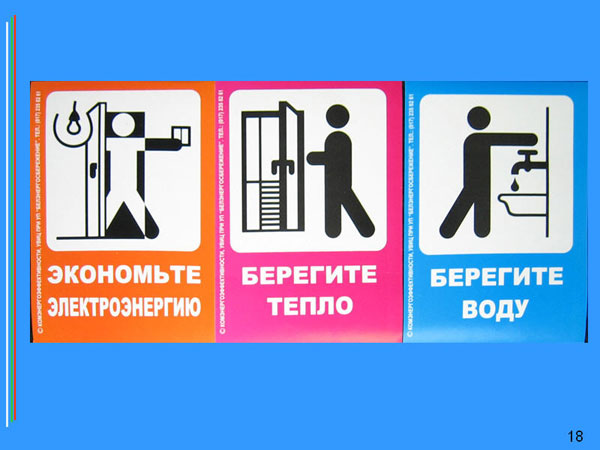 